  Самообследование муниципального автономного  дошкольного образовательного учреждения  города Когалыма «Березка».I. Общие характеристики учрежденияИнформационная справка1.1.Общие сведенияНаименование учреждения:Муниципальное автономное дошкольное образовательное учреждение  города Когалыма «Березка». Адрес: 628482, ХМАО-Югра, г. Когалым, улица Набережная, д. 6.628484, ХМАО-Югра, г. Когалым, улица Ленинградская, д.55Руководитель: Шамсутдинова Ирина СергеевнаЗаместители  руководителя:  Яхина Рина Камилловна                                                     Эмир – Суинова Наталья ИбрагимовнаЗаместитель  руководителя по  административно – хозяйственной части: Коптева Ольга АнатольевнаЗаведующий хозяйством:  Заржицкая Ирина Владимировна Учредитель: Управление образования Администрации города КогалымаЛицензия на право ведения образовательной деятельности: от 11 января 2016г., регистрационный № 2486. Форма  государственно-общественного управления: муниципальнаяФорма самоуправления: педагогический совет, общее собрание трудового коллектива, наблюдательный советДата открытия: 02.09.2013г.; 1988г.Проектная мощность: 320 детей; 272 ребенкаКоличество воспитанников на 01.01.2017г.- 659  детейРежим работы: пятидневная рабочая неделя, с 7.00 до 19.00Сайт ДОУ: dsberezka.ucoz.netПуть следования к объекту  по ул. Набережная, д. 6 пассажирским транспортом: Автобус №1: ост. «Уралочка»- ост. «ул. Молодежная» - ост. «Банк «Стройкредит» - ост. «ул. Ленинградская» - ост. «ул. Прибалтийская» - ост. «Хлебозавод» - ост. «ПМК» - ост. « Железнодорожный вокзал» - ост. «ГИБДД» - ост. «ДК «Сибирь» - ост. «ул. Береговая».Автобус №4: ост. «Уралочка» - ост. «ул. Молодежная» - ост. «Банк «Стройкредит» - ост. «ул. Ленинградская» - ост. «ул. Дачная» -  ост. «ТК «Миллениум» - ост. «ГОВД» - ост. «ул.Бакинская» - ост. « парк Военной техники» - ост. « Железнодорожный вокзал» - ост. «ГИБДД» - ост. «ДК «Сибирь» - ост. «ул. Береговая».Автобус №6: ост. «Уралочка» - ост. «ул. Молодежная» - ост. «Банк «Стройкредит» - ост. «ул. Ленинградская» - ост. «ул. Дачная» -  ост. «ТК «Миллениум»- ост. «ул. Ленинградская» -ост. «ул. Прибалтийская» - ост. «Хлебозавод» - ост. «ПМК» - ост. « Железнодорожный вокзал» - ост. «ГИБДД» - ост. «ДК «Сибирь» - ост. «ул. Береговая»Путь к детскому саду от ближайшей остановки пассажирского транспорта  100 м.В ближайшем окружении от детского сада находятся МАОУ «СШ №1», ДК «Сибирь»,   Аптека, Дом Бытовых услуг.Путь следования к объекту  по ул. Ленинградская, 55 пассажирским транспортом: Автобус №1, 1 -а: ост. «Уралочка»- ост. «ул. Молодежная» - ост. «Банк «Стройкредит» - ост. «ул. Ленинградская».Автобус №4: ост. «Уралочка» - ост. «ул. Молодежная» - ост. «Банк «Стройкредит» - ост. «ул. Ленинградская» Автобус №6: ост. «Уралочка» - ост. «ул. Молодежная» - ост. «Банк «Стройкредит» - ост. «ул. Прибалтийская  Путь к детскому саду от ближайшей остановки пассажирского транспорта  20 м.В ближайшем окружении от детского сада находятся МАОУ «СШ №5», МАОУ «СШ №6»,  Детская библиотека МБУ Централизованная библиотечная систем (ул. Прибалтийская, д.27/1), МАУ ДО «ДДТ», МАУ ДО «Детская школа искусств»II Управление Учреждением2.1. Системы управления организацииУправление Учреждением осуществляется в  соответствии с Федеральным законом от 29.12.2012 №273-ФЗ «Об образовании в Российской Федерации», Приказом Минобрнауки России от 17.10.2013  №1155  «Об утверждении федерального государственного образовательного стандарта дошкольного образования», «Дорожной карты» по введению ФГОС ДО в учреждении, иными нормами действующего законодательства Российской Федерации, Уставом ДОУ  в новой редакции;Структура управления включает в себя взаимосвязь деятельности администрации ДОУ детского сада и органов самоуправления. Для обеспечения деятельности органов самоуправления разработаны следующие локальные акты:Положение о Совете Учреждения;Положение о Педагогическом совете; Положение о Родительском совете;Положение о наблюдательном совете    Также приведены в соответствии с ФГОС ДО тарифно-квалификационные характеристики должностных инструкций педагогических работников МАДОУ. Разработаны:Положение об оплате труда работников учреждения;трудовые договора с педагогическими работниками, с учетом показателей эффективности педагогической деятельности;Основная образовательная  программа МАДОУ в соответствии с требованиями, предъявляемыми к структуре Образовательной программы Модель осуществления сетевого взаимодействия с учреждениями  дополнительного образования в целях реализации Образовательной программы МАДОУ;Перечень игр, игрушек, игрового оборудования, пособий для организации образовательной деятельности в соответствии с требованиями ФГОС ДО.        С целью формирования целостного представления о качестве образовательной системы ДОУ и своевременного принятия обоснованных управленческих решений по совершенствованию  качества образовательных услуг в ДОУ в учреждении создана служба мониторинга, направление работы которой определяется соответствующим положением.Система соуправления                                                       МАДОУ «Березка»       Таким образом, в ДОУ реализуется возможность участия в управлении   детским  садом  всех  участников  образовательного  процесса. 2.2.Контроль в ДОУВ системе управления дошкольным учреждением большое значение придается контролю, который является основным источником получения информации для анализа состояния деятельности ДОУ, получения достоверных результатов о качестве работы всех участников образовательного процесса.     В начале календарного года приказом руководителя учреждения утверждается план производственного контроля.III Организация образовательного процесса3.1. Организация образовательного процессаВ 2017- 2018  учебном году педагогический коллектив МАДОУ продолжил реализацию основной образовательной программы дошкольного образования, разработанной в соответствии с требованиями ФГОС ДО на основе примерной общеобразовательной программы «От рождения до школы» под редакцией Н.Е.Вераксы, М.А.Васильевой,  Т.С.Комаровой.  В соответствии с Законом «Об образовании в РФ», ФГОС ДО, на основе ООП ДО  педагогами разработаны рабочие программы в соответствии с возрастом детей, в том числе, рабочие программы по реализации дополнительных образовательных услуг (кружков). В октябре 2017 года дошкольному учреждению присвоен статус региональной инновационной площадки по направлению «Региональная и этнокультурная составляющая образовательных программ». В связи с этим образовательный процесс до 2020 года активно включается  региональный компонент. В связи с этим целью педагогического коллектива МАДОУ в 2017-2018 гг. стало повышение качества дошкольного образования через организацию инновационной деятельности в сфере социально-коммуникативного развития на основе духовно-нравственных и социокультурных ценностей, принятых в обществе правил и норм поведения в интересах человека, семьи и общества.    Педагогический коллектив МАДОУ также работал над реализацией следующих задач в контексте ФГОС ДО: 1.Обновление содержания дошкольного образования по ознакомлению с родным краем, приобщению к культурным традициям народов Севера (ханты и манси)  путем:организации инновационной деятельности на базе ДОУ на основе технологии музейной педагогики;создания музейно-образовательной среды;повышения компетентности педагогов в области культурного наследия региона, использования технологии музейной педагогики;развития дополнительного образования в ДОУ по данному направлению;актуализации и активизации роли родителей в сфере патриотического и духовно-нравственного воспитания дошкольника.2.Формирование у детей дошкольного возраста основных представлений, знаний, умений и навыков об основах безопасности жизнедеятельности через все виды непосредственной образовательной и игровой деятельности в условиях реализации ФГОС ДО. Воспитание осознанного отношения к выполнению правил безопасности через:  создание условий в ДОУ и группах детского сада для ознакомления детей с основами безопасности;повышение компетентности педагогов в вопросах безопасности дошкольников;использование эффективных форм, методов и приемов в работе с дошкольниками по основам безопасности; формирование представлений детей об основных источниках и видах опасности в быту, на улице, в природе и способах безопасного поведения; приобщение дошкольников к правилам безопасного для человека и окружающего мира природы поведения;помощь семьям воспитанников в обеспечении безопасности ребенка в домашних условиях, нацеленной на формирование у дошкольников культуры безопасности;формирование системы знаний об источниках опасности, средствах их предупреждения и преодоления.3.2.Программное обеспечение образовательного процессаОсновная общеобразовательная программа Муниципального автономного дошкольного образовательного учреждения города Когалыма  «Березка».Дополнительная образовательная программа Юный эколог. Автор  С.Н. Николаева  Дополнительная программа  «Основы безопасности детей дошкольного возраста». Автор  Р.Б. СтеркинаПрограмма  «Старт». Автор  Л.В. ЯковлеваДополнительная программа  «Морская звезда». Занятия в бассейне с дошкольниками. Автор М.В. РыбакДополнительная программа социального развития  «Я-человек». Автор  Козлова С.А.«Программа логопедической работы по преодолению фонетико-фонематического недоразвития  у детей». Авторы Г.В.Чиркина, Т.Б. Филичева.     Перечень НОД по реализуемым программам:ознакомление с окружающим миром;развитие речи;подготовка к обучению грамоте;логопедические занятия;ознакомление с  художественной литературой;формирование элементарных математических представлений;рисование;лепка;аппликацияконструирование (ручной труд);музыка;физкультура;бассейн.3.3.Содержание и качество подготовки воспитанниковРезультаты усвоения воспитанникамиМАДОУ «Березка» программного материала  по основной общеобразовательной программе дошкольного образования  (конец года - апрель 2018г.)Освоение ООП МАДОУ  «Березка»Социально-коммуникативное развитие    По результатам диагностики  социально-коммуникативного развития детей наилучшие показатели в группах:  №13 (В-50, С-50), № 11(В-44, С-56), №4 (В-30, С-70), №14 (В-33, С-67), №6 (В-46, С-54),  №7 (В-23, С-77). Самые низкие показатели в группах: №9 (В-42, С-31, Н-27), №8 (В-15, С-57, Н-29).Познавательное развитие.     По результатам диагностики  познавательного развития детей наилучшие показатели в группах № 6 (В-50, С-50), №13 (В-40, С-60), №14 (В-25, С-75).      Самые низкие показатели в группах № 9 (В-35, С-30, Н-35), №4 (В-17, С-71, Н-12).       Наибольшие затруднения у детей вызывает направление по развитию математических представлений. Поэтому педагогам этих групп необходимо в летний период продолжать вести работу с детьми своих групп по ФЭМП в режимных моментах, через игры с математическим содержанием.Речевое развитие      По результатам диагностики  речевого  развития детей наилучшие показатели в группах: № 5 (В-62, С38),  №12 (В-71, С-25,Н-4),  №6 (В-38, С-58, Н-4),  №7 (В-18, С-78, Н-4).     Наиболее низкие результаты по речевому развитию в группе №9 (В-38, С-26 , Н-38) и №8 (В-5, С-67, Н-28). Анализируя полученные результаты, педагоги, сделали вывод, что у детей слабо развит фонематический слух, дети затрудняются в составлении рассказов из личного опыта, неразвита связная речь. Педагогам необходимо включить в работу все виды речевой деятельности направленной на развитие фонематического слуха и связной речи детей: игры, упражнения, рассматривание иллюстраций, ежедневные беседы с детьми.Художественно-эстетическое развитие       По результатам диагностики  художественно-эстетического  развития детей наилучшие показатели в группах: №12 (В-80, С-16, Н-4),  №13 (В-13, С-87),  №6 (В-42, С-58).Наиболее низкие результаты в группах: №16 (В-4, С-66, Н-30),  №8 (В-14, С-62, Н-24). При анализе диагностики детей выявлены проблемы в направлении по ознакомлению детей с народно-прикладным творчеством. Дети слабо различают и затрудняются назвать виды росписей или название  народных игрушек. При реализации программы на 2018-19 учебный год обратить внимание на ознакомление детей с народно-прикладным творчеством через метод проектов, например «Русская матрешка», «Народные промыслы», «Ярмарка» и др. чтобы дети обогатились знаниями через положительные эмоции и  яркие впечатленияФизическое развитие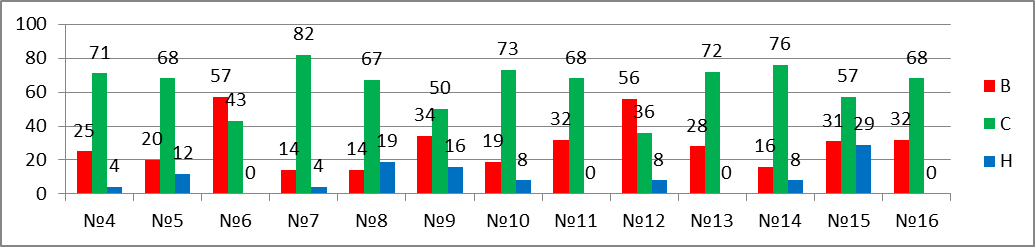      Наиболее высокие показатели педагогической диагностики по физическому развитию в группах: №6 (В-57, С-43), №13(В-28, С-72), №16 ( В-32, С-68), №11 (В-32, С-68).Наиболее низкие показатели в группах: №15 (В-31, С-57, Н-29), №8 (В-14,С-67, Н- 19), это работа с мячом, низкие показатели говорят о низком уровне развития крупной моторики рук. Педагогам  этих групп рекомендуется в летний период активно включать в режим дня подвижные игры с мячом.Вывод: результаты мониторинга освоения воспитанниками дошкольного образовательного учреждения ООП «Березка» по образовательным областям на конец года являются удовлетворительными.3.4.Охрана жизни и здоровья детейНормативные документы:Федеральный закон от 29.12.2012 №273-ФЗ «Об образовании в Российской Федерации»;Закон РФ «О санитарно – эпидемиологическом благополучии населения» от 30.03. 1999 №52-ФЗ; Постановление Главного государственного санитарного врача РФ от 15 мая 2013 года №26  "Об утверждении  СанПиН 2.4.1.3049-13 "Санитарно-эпидемиологические требования к устройству, содержанию и организации режима работы в дошкольных организациях" (вместе с "Санитарно-эпидемиологическими правилами и нормативами СанПиН 2.4.1.3049-13)    "Санитарно-эпидемиологические требования к устройству, содержанию и организации режима работы в дошкольных организациях"); Приказ Минздрава РФ и Минобразования РФ от 30 июня 1992 г. № 186/272
"О совершенствовании системы медицинского обеспечения детей в образовательных учреждениях"; Приказ Минздравмедпрома  РФ от 14 марта 1995 г. № 60 «Об утверждении инструкции по проведению профилактических осмотров детей дошкольного и школьного возрастов на основе медико-экономических нормативов»;Приказ Минздрава России от 3.07. 2000 г. № 241 «Об утверждении медицинской карты ребенка для образовательных учреждений дошкольного, начального общего, основного общего, среднего (полного) общего образования, учреждений начального и среднего профессионального образования, детских домов»; Приказ Министерства образования и науки РФ  №95 от 24.03.2009г. «Об утверждении положения о психолого-медико-педагогической комиссии»; Методические рекомендации Министерства образования РФ  от 27.03.2000 года  № 27/901 – 6 «О психолого-медико-педагогическом консилиуме ПМПк образовательного учреждения»; Приказ  №693-1 от 18.12.200 департамента здравоохранения Ханты-Мансийского автономного округа – Югры и №1653 от 18.12.2007г  департамента образования и науки Ханты-Мансийского автономного округа; – Югры г. Ханты-Мансийска «О совершенствовании системы медицинского обеспечения детей, подростков и молодежи в образовательных учреждениях Ханты-Мансийского автономного округа-Югры»; Модель                                                                                                                          организации  работы  по  формированию  основ здорового образа жизни обеспечение безопасности жизнедеятельности дошкольниковСведения о коррекционной работе ДОУ.           В целях раннего выявления детей с отклонениями в развитии речи и обеспечения комплексной специализированной помощи дошкольникам, на основании письма Министерства образования РФ от 27.03.2000 г. № 27/901-6 «О медико – педагогическом консилиуме (МПк) образовательного учреждения», Порядка работы  территориальной психолого-медико-педагогической комиссии города Когалыма, утвержденного приказом управления  образования Администрации  города  Когалыма  от 16.11.2011г. № 739, приказом по ДОУ от 01.09.2017г. №225 «Об организации  работы психолого - педагогического  консилиума в 2017-2018 учебном году», создан психолого – педагогический консилиум по зачислению воспитанников в логопедический пункт в следующем составе:  Председатель консилиума:Эмир – Суинова Н.И. - заместитель заведующего Члены консилиума:Члены консилиума:Яхина Р.К. – заместитель заведующегоЛитвиненко Ю.В. – старший воспитательРынкова С.В. –старший воспитательОрлова А.И. – учитель – логопедЗотеева О.С.- учитель – логопедТэугяс Н.В.- учитель – логопедШакирьянова   О.В. -  психолог     В 2017-2018г.     Корпус 1: обследовано  298 детей, речевые нарушения выявлены у 123 детей. Посещали логопедический пункт  63  ребенка: ФНР-19; ФФНР-24; ОНР (ЗНР, СНР)-20   Корпус 2: обследовано  200 детей, речевые нарушения выявлены у 108 детей. Посещали логопедический пункт  28  детей: ФНР-11; ФФНР-14; ОНР (ЗНР, СНР)-5Здоровьесберегающая деятельность в ДОУ           Медико – гигиеническая                      Медико – профилактическая                             Физкультурно – оздоровительнаяИнформационно – просветительская                                              Образовательная               Спортивно - досуговаяДля осуществления данной деятельности в ДОУ созданы условия, имеется  материально – техническое оснащениеул. Набережная, д.6ул. Ленинградская, д.55 Использование здоровьесберегающих технологий  в МАДОУ  «Березка»Пальчиковая гимнастика (Савиной Л.П.)Вальдорфские игрыМузыкально-ритмические композиции (Бурениной А.И.)«Школа для глаз» Базарного Дыхательная и звуковая гимнастикаКоррекционная гимнастика для осанки, профилактики плоскостопияРазвитие мелкой моторики рук (И. Светловой)Психогимнастика  (Чистякова М.И.)Аромотерапия МузыкотерапияРитмотерапия Логоритмика Акробатические упражнения (программа «Старт»)ДОУ «Березка» оснащено различного рода спортивным оборудованием, которое используется как реабилитационное:тренажеры (велотренажер, беговая дорожка и др.);гимнастические палки;фитболы;экспандеры;мячи;скакалки;степы;массажные дорожки;батуты и др.     Также педагоги и  узкие специалисты  для сохранения здоровья детей организуют театрализованную деятельность, применяют игровые технологии с учетом гендерных особенностей, формируют у дошкольников привычку к здоровому образу жизни и конечно активно отдыхают с детьми (походы и экскурсии). Открытые мероприятия:    Динамические часы  для родителей  в рамках Дня здоровья  во всех группах  с применением нетрадиционных здоровьесберегающих технологий;     Спортивные соревнования «Мама, папа, я – спортивная семья», праздники, посвященные Дню защитника Отечества и  Дню Победы, (инструкторы по физической культуре Абрамкина Н.В., Баркар Д.Х., музыкальные руководители Ахмедова Р.Н., Глушкова В.Е.) КВН «Мы – дети природы»  в  группах №11,12,13,10,15,16   (воспитатели Новрузова Д.Н., Базарбаева  А.Г., Шарнина Е.В., Мухамедьянова Э.Р., Зарипова Л.З., музыкальные руководители Глушкова В.Е., Ахмедова   Р.Н.)     Театрализованные постановки  с детьми старшего дошкольного возраста  в рамках театрализованного кружка «Северное счастье», «Умка», экологическая сказка»    (музыкальный руководитель Ахмедова Р.Н.)   В будущем году следует увеличить количество соревновательных мероприятий с детьми и родителями, в том числе, приурочив их к хантыйскому народному празднику «Вороний день.Результаты:-  наличие  нормативно-правовой базы по вопросам оздоровления дошкольников; - продолжение внедрения научно-методических подходов к организации работы по сохранению здоровья детей, к созданию здоровьесберегающего образовательного пространства в МАДОУ и семье; - формирование у дошкольников привычки к здоровому образу жизни, потребности заботиться о своем здоровье;- обеспечение программного уровня развития движений и двигательных способностей детей; улучшение соматических показателей здоровья дошкольников. 3.5 Дополнительное образование.    Дополнительное образование  в 2017-2018 гг. отличается внедрением регионального компонента. В ДОУ функционировало 14 кружков из них 7 кружков имели региональную составляющую и являлись частью инновационного проекта:«Югорский колорит» -Коломийчук Н.П.«Все краски севера» -Гарифуллина Р.Н.«Северное многоборье» - Абрамкина Н.В.«Северное сияние»- Глушкова В.Е.«Топ-топ- каблучок» - Ахмедова Р.Н.«Волшебный светофор» -Якупова К.А. «Югорика» -Зарипова Л.З.«Русские шашки» -Базарбаева А.Г., Новрузова Д.С.«Волшебный конструктор» -Хабибуллина А.Н.«Умные пальчики» - Шарнина Е.В.«Кул вер» (плетение) – Шакирьянова О.В.«Волшебные превращения»- Педюра О.А.«Умелые ручки» - Климина А.А.«Пластилинография» - Ганиева Л.И.     Кружковая деятельность в детском саду осуществлялась в соответствии с рабочими программами педагогов и специалистов.     Кружковой деятельностью было охвачено 204 ребенка дошкольного возраста (в 2015-2016г.г. – 123 ребенка; в 2016-2017 году – 184 ребенка) Таким образом, доля детей охваченных дополнительным образованием по сравнению с 2015 годом  выросла на 30%.ул. Ленинградская, д.55 В 2017-2018 году увеличилось количество платных услуг, оказываемых воспитанникам ДОУ: «Театрализованная деятельность»; «Изобразительная деятельность»; «Индивидуальные занятия с логопедом»; «День рождения»; «Плавание »; «Чудеса на песке», «Липунюшка», «Олимпийские резервы». Для сравнения: в 2015 году – 2 услуги («Логоритмика», «День рождения»), в 2016 году – 4 услуги («Театрализованная деятельность», «Изобразительная деятельность», «Индивидуальные занятия с логопедом», «день рождения»),3.6.Взаимодействие с социумом.	В течение года МАДОУ  «Березка»  осуществляло социальное сотрудничество со следующими организациями:Школа №1Сотрудники ГИБДД, автогородок;Детская библиотека;Краеведческий музей. «Экскурсии»ул. Набережная, д.6     Детскую библиотеку  воспитанники ДОУ посещают согласно утвержденному графику. Интересная тематика, использование игровых приемов сотрудниками библиотеки способствует развитию у детей познавательного интереса, желания читать, рассматривать книги. Экскурсии в аптеку, магазин, к перекрестку, в лес – остаются традиционными.         Ежегодно проводимый семинар на базе МАДОУ «Березка» по теме «Преемственность в работе детского сада и школы» способствует взаимодействию учителей и воспитателей, а также обсуждению вопросов  по подготовке детей к школе, в том числе в контексте ФГОС.          Весной в рамках данного семинара Зарипова Л.З., Базарбаева А.Г. провели показ открытого мероприятия с региональным компонентом. Гарифуллина Р.Н. представила развивающую среду в рамках инновационной деятельности – мини-музей «Мув анки». Экскурсии и целевые прогулки ул. Ленинградская, д.55:Встречи с интересными людьмиВ рамках сотрудничества со школой в октябре 2017 года педагоги ДОУ посетили семинар по преемственности со школой № 5; в марте 2018 года - семинар по преемственности со школой (показ открытых мероприятия Самойлова Г.Г. интеллектуальная игра Форд Боярд «В поисках книги знаний»;  Петрова С.А. НОД по экспериментальной деятельности «Вулкан» по ОО познавательное развитие (ФЦКМ); Галиева Э.Р., Сивизьянова Н.И. театрализованная деятельность по мотивам сказки Г.Х. Андерсена «Дюймовочка».  Детскую библиотеку воспитанники ДОУ посещают согласно утвержденному графику. Интересная тематика, использование игровых приемов сотрудниками библиотеки способствует развитию у детей познавательного интереса, желания читать, рассматривать книги. 3.7. Взаимодействие с родителямиУчитывая принцип ФГОС ДО (сотрудничество с семьей) – МАДОУ «Березка»  осуществляет тесное взаимодействие с семьей в различных формах:- родительские собрания – 2-3 раза в год (а также по мере необходимости);- участие в выставках/конкурсах/праздниках ДОУ;-участие в мероприятиях в рамках акций «Экологический марафон», «день здоровья» (все группы);- участие в проектной деятельности - организация встреч с интересными людьми (группа №16,12);- деятельность Консультативного пункта;- деятельность семейного клуба «Первоклассные родители» (3 заседания в год);- работа сайта МАДОУ «Березка»;-помощь в проведении экскурсий;- оказание платных образовательных и необразовательных услуг.  В выставках и конкурсах активное участие приняли родители воспитанников: в выставке «Осенний венок» - 107 поделок (в прошлом году – 102) , в выставке «Хантыйская народная игрушка» - 93 поделки, в конкурсе-дефиле «Мисс Акань – 2018» - 21 семья. Кроме того, родители воспитанников принимают активное участие в детско-родительских проектах, смотрах-конкурсах педагогов.      Стабильным остается активность родителей в творческих конкурсах. Совместные работы детей и родителей отличались оригинальностью идей по выбору темы поделок, материалов при изготовлении, эстетичностью. Все участники мероприятий были поощрены призами. Данные выставки и конкурсы способствовали проявлению совместного творчества детей и родителей, обогащению предметно-развивающей среды групп, установлению тесного взаимодействия с семьей.     Традиционными становятся мастер-классы с родителями воспитанников: 1.Орлова -  32.Глушкова, Коломийчук – 1 мастер-класс3.Шакирьянова О.В.- 1 мастер-класс4.Гарифуллина Р.Н. – 1 мастер-класс5.Карпук Ю,В. – 1 мастер-класс6.Ганиева Л.И., Имамова Г.Ф. – 1 мастер-класс7.Хабибуллина А.Г., Демедюк Г.А. –мастер-класс «Кукла «акань».     Старший воспитатель Литвиненко Ю.В. продолжает курировать работу семейного клуба «Первоклассные родители», в рамках которого проведено  3 заседания по подготовке дошкольников к школе с участием педагогов ДОУ (Шакирьянова О.В., Орлова А.И.). Родители воспитанников повысили собственную компетентность в вопросах подготовки детей к школьному обучению.Ул. Ленинградская, д.55Обще родительские собрания (2 раза в год);Родительские собрания – 3 раза в год (а также по мере необходимости);Участие в выставках/конкурсах/праздниках и развлечениях ДОУ;Организация встреч с интересными людьми (группа № 23, 24, 25, 26, 27);Деятельность Консультативного пункта;Помощь в проведении экскурсий;Участие в мероприятиях в рамках акций по экологии, ПДД, ПБ, РЖД, электробезопасности;Курсы по основам детской психологии и педагогики;Работа сайта МАДОУ «Берёзка».Сотрудничество с родителями проявлялось во всех образовательных областях. В течение года родители воспитанников принимали участие в жизни детского сада, с их помощью в детском саду были проведены совместные мероприятий такие как: «День Знаний»; «Праздник урожая»; праздник посвященный Дню матери; экологические акции и акции по безопасности. Флеш-мобы «Всемирный день без автомобиля», «Сохраним природу вместе!», «Дарю добро детям», «Солидарность и поддержка людей с аутизмом»; совместный поход к мемориалу «Победы» и др.; проводились праздники «В гостях у царицы осени», «Новый год стучится в двери», «С весной поздравим маму», «Масленица», выпускной бал; спортивные праздники, посвященные Дню защитника Отечества «Папа может, папа может все, что угодно»; развлечение приуроченные к дню Победы.В течение года родители принимали участие в проектной деятельности, смотрах конкурсах принимали участие в изготовлении стенгазет и т.д. Для родителей будущих первоклассников в течение года проводились родительские собрания с приглашением завуча начальных классов Руденко О. В. Родителям была предоставлена обширная информация по воспитанию и обучению будущих первоклассников. Так же в течении года проводились мастер-классы для родителей на следующие темы «Готовим руку к письму», «Психологическая готовность к школе». Воспитатель Емельянова О.М. провела мастер-класс для родителей ДОУ по обучению детей игре в шахматы.Вывод: в течение года коллектив осуществлял тесное взаимодействие с родителями в соответствии с требованиями ФГОС ДО, искал наиболее оптимальные и эффективные формы сотрудничества, но, не смотря на это, заинтересованность в решении проблем воспитания и обучения детей у родителей находится на среднем уровне.IV   Условия осуществления образовательного процесса        В здании и на участках созданы условия для развития различных видов деятельности детей (игровая, двигательная, интеллектуальная и пр.), обеспечивающих разные направления их развития. Все группы детского сада оснащены мебелью,  соответствующей возрастным параметрам. Маркировка мебели выполнена в каждой группе,   установлено по два ростовых размера.     В группах уютно, комфортно, организованы специальные зоны для различных видов деятельности детей. Имеется разнообразное игровое  оборудование, дидактический  материал.4.1.Состояние материально – технической базы МАДОУ   «Березка» (Набережная,6)  Информационно-методическое обеспечение, насыщенная и разнообразная по содержанию предметно-развивающая среда, созданная согласно требований  реализуемых программой, укомплектованность педагогического коллектива, наличие дополнительных специалистов, обеспечивают хороший уровень работы с дошкольниками по всем линиям развития.  Вместе с тем остаются проблемы по материально – техническому оснащению второго корпуса ДОУ  по ул. Ленинградская, д.55.: -потребность в замене комплектов игровой мебели, столов   и стульчиков;  -в спортивный зал необходимы детские тренажеры, мячи разных размеров,  мягкие  модули,  игровые  атрибуты  к  спортивным  играм.На прилегающей территории по ул. Набережная, д.6 оснащены и благоустроены 16 прогулочных площадок, 2 физкультурные площадки,  клумбы, цветники, зоны отдыха с водоемом и цветником, огород. На прилегающей территории по ул. Ленинградская, д.55 оснащены и благоустроены 11 прогулочных площадок, 1 физкультурная площадка,  клумбы, цветники, альпийская горка с водоемом, огород. Территория дошкольного учреждения ежегодно благоустраивается, пополняется новыми саженцами деревьев, цветниками и клумбами.      Все базовые компоненты развивающей предметной среды включают оптимальные условия для полноценного всестороннего развития детей.4.2.Медицинское обслуживание      Медицинское обслуживание в ДОУ проводится на основании договора № 37/14 от 01.01.2017г.  между БУ ХМАО-Югры «БУ КГБ» и МАДОУ «Березка» на осуществление медицинской деятельности.Медицинское обслуживание обеспечивается врачом-педиатром,  медицинскими сестрами из городской детской поликлиники и включает в себя консультативные, лечебно – профилактические мероприятия. Оказываются комплексные медицинские услуги по программе обязательного медицинского страхования, проводятся углубленные медицинские обследования детей разного возраста, в осмотре принимают участие педиатр, хирург, отоларинголог, офтальмолог, детский невролог, дополнительно осуществляется тщательное анкетирование родителей с целью выявления жалоб ребенка и анамнеза заболеваний. По результатам обследований медицинские работники поликлиники и детского сада с участием инструктора по физическому развитию, педагога-психолога и учителей логопедов составляют медико-педагогические эпикризы ослабленных детей, карты развития детей, индивидуальные программы коррекционно-развивающей работы, детям своевременно оказывается необходимая помощь.4.3.Питание воспитанников     За сбалансированное рациональное питания детей в МАДОУ «Березка», строгое выполнение и соблюдение технологии приготовления блюд в соответствии с меню, выполнением норм и калорийности  отвечает технолог, находящийся в штате детского сада. Также медицинские сотрудники осуществляют контроль за качеством  питания в рамках СаНПин.      Питание    детей     в    ДОУ     организуется     в     соответствии     с     цикличным десятидневным меню (по сезонам) от 1,5 до 3 лет и от 3 лет до 7 лет, посещающих дошкольные       образовательные       учреждения       с       12-ти       часовым    режимом функционирования, разработанное   технологом ДОУ. При составлении меню используется разработанная картотека блюд, что обеспечивает сбалансированность питания по белкам, жирам, углеводам. Готовая пища выдается только после снятия пробы медработником и соответствующей записи в журнале результатов оценки готовых блюд. Организация питания постоянно находится под контролем администрации.  	В детском саду организовано 4-х разовое питание. В меню каждый день включена суточная норма молока,  сливочного и растительного масла сахара, хлеба, мяса. Продукты, богатые белком (рыба, мясо), включаются в меню первой половины дня. Во второй половине дня детям предлагаются молочные и овощные блюда. Для приготовления вторых блюд кроме говядины используются также субпродукты (печень в виде суфле, котлет, биточков, гуляша). Ежедневно в меню включены овощи, как в свежем, так и вареном и тушеном виде. Дети регулярно получают  на полдник кисломолочные продукты.         Основные принципы организации питания в ДОУ следующие: - Соответствие энергетической ценности рациона энергозатратам ребенка.- Сбалансированность в рационе всех заменимых и незаменимых пищевых веществ.- Максимальное разнообразие продуктов и блюд, обеспечивающих сбалансированность рациона.- Правильная технологическая и кулинарная обработка продуктов, направленная на сохранность их исходной пищевой ценности, а также высокие вкусовые качества блюд.- Оптимальный режим питания, обстановка, формирующая у детей навыки культуры приема пищи. 	Контроль за фактическим питанием и санитарно-гигиеническим состоянием пищеблока осуществляется медицинским работником, технологом.     Также в ДОУ  функционирует  комиссия общественного контроля, целью деятельности которой является совершенствование организации питания, контроль качества питания воспитанников детского сада, повышение ответственности работников, обеспечивающих организацию питания в детском саду.V.  Результаты деятельности дошкольной образовательной организации 5.1.Результаты работы по снижению заболеваемости, анализ групп здоровья         В ДОУ создана система отслеживания здоровья детей по группам здоровья, по количеству заболеваний на одного ребенка, по хроническим заболеваниям.                     Показатели качества дошкольного образования: показатели здоровья
(данные за 2017-2018 текущий учебный год)Состояние здоровья детей        Несмотря на все созданные условия для качественной оздоровительной работы с детьми, направленной на формирование, сохранение и укрепление физического, психического и социального  здоровья детей средствами физкультурно-оздоровительной деятельности нам предстоит еще многое   сделать в этом направлении.     В 2017-2018 году заболеваемость дошкольников (ул. Набережная, д.6) сохранилась стабильно высокой  по сравнению с прошлыми годами. Рост заболеваемости составляет 6%  (в прошлом году количество заболевших 892 человека, в этом – 952 человека).Анализ заболеваемости 2017-2018 г.г.    Таким образом, следует продолжать работу по сохранению и укреплению здоровья дошкольников, в том числе, путем разработки и реализации инновационных программ, проектов.5.2. Достижения  воспитанников и  педагогов, дошкольной образовательной организации.       Результаты участия воспитанников в муниципальных, окружных, международных, всероссийских мероприятиях и конкурсах  в 2017-2018г.г.                                         (ул. Набережная, д. 6)ул. Ленинградская, д.555.3.Мнение родителей (законных представителей) и представителей органов общественного управления о деятельности педагогов, функционировании ДОО и качестве предоставляемых им услугах. VI.  Кадровый потенциал6.1. Качественный и количественный состав персонала (возраст, образование, переподготовка, освоение новых технологий), динамика изменений, вакансии.Сведения об администрации МАДОУ  «Березка» ул. Набережная, д.6ул. Ленинградская, д.55Награждены Почетными грамотами, отраслевыми наградами    Дошкольное учреждение  укомплектовано педагогическими кадрами согласно штатному расписанию. Всего в ДОУ 65 педагогических  работников. Так как коллектив первого корпуса является на 90% набранным вновь в 2013г. (это педагоги из других регионов), большое внимание в образовательной организации уделяется укреплению и развитию кадрового потенциала. Анализ профессионального, образовательного, квалификационного,  уровней    педагогических кадров      В течении каждого учебного года плодотворно осуществляется работа по повышению профессиональной компетентности  педагогами ДОУ  путем прохождения курсов повышения квалификации, участия в вебинарах/семинарах, методических объединениях.ул. Набережная, д.6В 2017-2018 учебном году 10 человек прошли курсовую подготовку за счет средств бюджета муниципалитета:Яхина Р.К.;Литвиненко Ю.В.Карпук Ю.В.Пашнина А.Ю,Якупова К.А.Такиева И.Р.Лоркина Е.Н.Галактионова С.Ф.Шакирьянова О.В.Орлова А.И.5 человек прошли КПК  за свой счет (Хабибуллина А.Н., Гарифуллина Р.Н., Кукуева Р.С., Ганиева Л.И., Базарбаева А.Г.). Итого 15 человек прошли курсы повышения квалификации в учебном году. Таким образом, из 38  педагогов ДОУ 36 человек  имеют курсовую подготовку (94%). 4 педагога – не имеют КПК (вышедшие из декрета, вновь принятые), у  8 человек – истекли срок действия курсов.   В течении года   педагоги 59 раз  приняли участие в вебинарах/семинарах в режиме он-лайн и оф-лайн, повысив уровень профессиональных знаний.      Повышение профессиональной компетентности молодых педагогов осуществлялось в процессе работы в рамках наставничества (3 наставника), месяца молодого специалиста согласно плану. В результате систематического роста профессионального мастерства педагогов, выражающегося в качественных результатах конкурсных мероприятий (детских и взрослых), а также активного транслирования собственного опыта педагогической деятельности путем участия в городских методических мероприятиях, 3 человека подали заявление на присвоение  1 категории – Ахмедова Р.Н., Хабибуллина А.Н., Базарбаева А.Г.. Таким образом, 3 педагога были успешно первую квалификационную категорию. В процедуре прохождения аттестации на соответствие занимаемой должности в 2017-2018 году приняло участие 4 человек вместо запланированных 6 человек- 2 аттестовались на 1 квалификационную категорию  Аттестационной комиссией ДОУ  было вынесено решение об их  соответствии занимаемой должности. Этому способствовало  целеустремленность педагогов: каждый педагог подтвердил собственные знания и практические навыки путем проведения открытого занятия, участия в различного уровня конкурсах и методических мероприятиях. Педагоги приняли участие в вебинарах, прошли КПК.ул. Ленинградская, д.55Вебинары, онлайн семинары 20 педагогов приняли участие в 26-и офлайн-семинарах, вебинарахКурсы повышения квалификации педагогами МАДОУ «Березка» за 2017-2018 учебный год Проблемы:1.Отток педагогических кадров.2.Отсутствие специального образования у вновь пришедших воспитателей. 3.Отсутствие у педагогов  квалификационных категорий.6.2. Развитие кадрового потенциала (профессиональные достижения отдельных педагогов, научная и экспериментальная деятельность, участие в профессиональных конкурсах). Результаты участия педагогов в муниципальных, окружных, международных, всероссийских,  мероприятиях и конкурсах  в 2017-2018г. (ул. Набережная, д. 6)Открытые городские мероприятия     В этом учебном году было на базе корпуса пл ул. Набережная, д.6  было проведено 3 городских  открытых мероприятия. Они  включили в себя:      Организованную образовательную деятельность (ООД) в рамках методического объединения -3 (Ганиева Л.И., Зарипова Л.З., Литвиненко Ю.В.); Ганиева Л.И.  организовала и провела НОД по образовательной области «Познавательное развитие» (раздел «Развитие познавательно-исследовательской деятельности») в средней группе  на тему «Камешки»  в рамках городского методического объединения в марте 2018г. Оптимальный выбор методов и приемов, учет возрастных особенностей детей при организации экспериментирования, требований ФГОС ДО позволил продемонстрировать молодому педагогу профессиональную компетентность коллегам.        В рамках данного ГМО воспитатель Хабирова Г.Г. представила коллегам опыт работы по дополнительному образованию (кружок «Развивай-ка»). Раскрыла методику работы по конструированию в речевой группе, озвучив необходимость организации познавательно-исследовательской деятельности дошкольников.   Воспитатель  Зарипова Л.З. организовала и провела НОД по образовательной области «Познавательное развитие» (раздел «Ознакомление с миром природы») в старшей группе на тему «Книга для Даши-путешественницы» в рамках ГМО для воспитателей города. Педагог провела серьезную предварительную работу, подготовила необходимое оборудование и материалы. Использовала традиционные и нетрадиционные подходы в ознакомлении дошкольников с родным краем, разнообразные игры и игровые упражнения.    В рамках данного ГМО выступила с опытом работы воспитатель Карпук Ю.В., которая представила детско-родительский проект «С куклами возиться – бытию учиться», а также лэпбук в рамках проекта.  Старший воспитатель Литвиненко Ю.В. выступила на городском методическом объединении старших воспитателей по теме «Реализация программы «Социокультурные истоки».Городские конференции   В рамках городской конференций идей «Здоровый образ жизни в образовательную среду» выступила Литвиненко Ю.В. по теме «Использование тренажеров в детском саду». В рамках всероссийской научно-практической конференции с международным участием «Инновации в образовании» выступила Яхина Р.К., которая  представила промежуточные  результаты реализации инновационного проекта «Внедрение модели развивающей образовательной среды с учетом национальных, региональных и  этнокультурных особенностей в рамках программы духовно-нравственного воспитания и развития «Мы – дети Югры»     В ноябре 2017 года заместитель заведующего Яхина Р.К., в рамках городского совещания заместителей заведующих, курирующих инновационную деятельность, представила данный инновационный проект. В мае 2018 года  в рамках расширенного городского совещания руководителей дошкольных организаций представила опыт работы по теме «Лучшие практики по шахматному образованию в ДОУ». Также в мае 2018 года в рамках расширенного городского совещания педагогических и руководящих работников  дошкольных организаций представила результаты работы в рамках инновационного проекта. ул. Ленинградская, д.55ГМО в ДОУ: в течение года в ДОУ было проведено 2 методических объединения (ГМО муз. руководителей Галиева Э.Р. и ГМО инструкторов по физической культуре Крайнова А.С.). Выступления на городских методических объединениях, конференциях и совещаниях: Рынкова С.В. – доклад на совещании зам. заведующих «Лучшие практики в ДОУ по шахматному образованию»; ГМО ст. воспитателей «Формирование и совершенствование профессиональных компетентностей старших воспитателей по введению духовно-нравственной основы в содержание образования».Эмир-Суинова Н.И. – выступление на совещании зам. заведующих «Лучшие практики в ДОУ». Количественный анализ выполнения задач  годового плана ДОУул. Набережная, д.6     Анализ реализации годового плана свидетельствует о выполнении запланированных мероприятий на 91%, с учетом незапланированных мероприятий – на 109% (70 мероприятий). В 2017-2018 году активность педагога по сравнению с прошлым годом снижена (в прошлом году – 11 участников профессиональных конкурсов, в этом году – 9 педагогов).ул. Ленинградская, д.55Количественный анализ выполнения задач  годового плана ДОУVII Анализ показателей деятельности организации, установленных приказом Министерства образования и науки Российской Федерации от  14 декабря 2017 г. № 1218 «О внесении изменений в порядок проведения самообследования образовательной организации, утвержденный приказом Министерства образования и науки Российской Федерации от  14 июня 2013г.№462»ПОКАЗАТЕЛИ
ДЕЯТЕЛЬНОСТИ ДОШКОЛЬНОЙ ОБРАЗОВАТЕЛЬНОЙ ОРГАНИЗАЦИИ,
ПОДЛЕЖАЩЕЙ САМООБСЛЕДОВАНИЮ на 20.04.2018г.Выводы по проведенному анализу:    Деятельность педагогического коллектива МАДОУ «Березка» в 2017-2018г. можно считать удовлетворительной, т.к. поставленные задачи реализованы практически на 100%    Успешно реализуется инновационная деятельность – открыт музей, ведутся музейные занятия, активно проводятся мероприятия с учреждениями-партнерами (Краеведческий музей), семьи участвуют в конкурсах и выставках регионального характера, педагоги и воспитанники принимают участие в дистанционных конкурсах. Заключен договор с СУРГПУ, который обязуется оказать методическую поддержку в реализации инновационного проекта, являются официальными кураторами. В будущем году планируется заключить договор с МАОУ «СОШ №7», которое имеет большой опыт в этнографическом направлении.      Методическая работа с педагогами способствует повышению профессионального мастерства педагогов по реализации инновационной деятельности, осуществлению образовательного процесса с региональным компонентом. Этому способствуют также курсы повышения квалификации, работа по самообразованию, участие в мероприятиях  ДОУ, профессиональных конкурсах.      Анализ диагностики детей  подтверждает наличие положительной динамики в их развитии. В 2018-2019 учебном году, учитывая результаты диагностики и  направление инновационной деятельности, предполагается выдвинуть в качестве годовых задач задачи по духовно-нравственному развитию и художественно-эстетическому развитию (раздел «Изобразительная деятельность»).   Материально – техническая база обогащается с каждым годом согласно составленным планам.Задачи на следующий учебный остаются практически те же.Приоритетные задачи на следующий год:Продолжать работу по сохранению и укреплению здоровья дошкольников, в том числе, путем разработки и реализации инновационных программ, проектов;Расширить перечень оказываемых платных образовательных услуг;Продолжать методическую работу по повышению профессионального мастерства и квалификации педагогов через участие в профессиональных конкурсах, конференциях, семинарах и т.д;Обогащать развивающую предметно-пространственную среду ДОУ;Продолжить материально – техническое оснащение второго корпуса ДОУ  по ул. Ленинградская, д.55.Заведующий МАДОУ«Березка»                                                                                     Шамсутдинова И.С.Условия ДОУКоличествоОснащениеСпортивный зал 3Музыкальный центр  LG  DM 5620K  380 dt-1шт.Пианино W/Hoffmann-1шт.Оборудование для выполнения общеразвивающих упражнений (ленты, мячи, скакалки и др.), основных движения (метания, прыжков, лазанья и др.)Мягкие модули, скамейки, тренажеры, батуты и др.Бассейн 2Бассейн №1Надувные игрушки - 8шт.Кольца пластмассовые цветные тонущие  диаметром 20-30см. -8шт.аквалошадка-4шт.Короткие разделительные дорожки длиной 6-8м -шт.Плавательные доски – 20шт. Набор резиновых цветных игрушек для бассейна-20 шт.Игрушки с изменяющейся плавучестью -20шт.Круг спасательный облегченный- 8шт.Комплект (ласты, дыхательная трубка, маска) -20шт.Нарукавники- 40шт.Лопатки для рук разных размеров -40шт.Поролоновые палки (нудолсы)  -20штБассейн №2Шесты пластмассовые длиной 3м- 4 шт. Надувные круги -40шт.Мячи резиновые  -10шт.Обручи плавающие (горизонтальные) пластмассовые -20шт.Обручи с грузами (вертикальные) пластмассовые-20шт.Поплавок цветной (флажок)- 16шт.Скат лоток подвесной (для скатывания в воду) -2шт.Очки для плавания -40 шт. Пояс с петлей для обучения плаванию с регулируемой застежкой-4шт.Шапочка для плаванья-20шт. мячи надувные -20шт.набор игрушек-прилипал (море, рыбки) -20шт.игрушки-брызгалки-20шт. и др.Спортивная площадка2Спортивная площадка  с модульным резиновым покрытием для спортивной площадки  №1Щит баскетбольный-2шт.    Шведская стенка-1шт.Бум –бревно-2шт.Брусья -1шт.Ворота для футбола-2штСпортивная площадка  №2Рукоход с лазом односторонним -3шт.Бум –бревно-4шт.Спортивный комплекс -1шт.Лаз-лабиринт-1шт.Кабинет учителя – логопеда 2Ноутбук Asus K75DE-TY046RЛогопедический уголокМягкий уголокСтол 2-х местный-1шт.Стулья -4шт.Методический материал и оборудованиеАппаратно – программный комплекс БОС «Логотерапевтический»Кабинет психолога1Интерактивная доскаSMARTBoard 680-1шт.Проектор EPSONEB-420 -1шт.НоутбукSamsung 350E7C-A04-1шт.Мягкий уголок-1шт.Стол 4-х местный -1шт.Аппаратно – программный комплекс БОС по психоэмоциональной коррекцииСтулья-4шт.Методический материал и оборудованиеМузыкальный зал3Домашний кинотеатр Sony BDV - E 690-1шт.Телевизор ЖК (LCD)  / LG 47LK950-1шт.Интерактивная доскаSMART-1шт.Проектор   Acer Н5360BD-1шт.Микрофонная вокальная радиосистема-1шт. Пианино W/Hoffmann-1шт.Синтезатор Yamaha, 61 клавиша Стулья «Хохлома»-25шт.Стол «Хохлома» -1шт.Шкафы для пособий -3шт.Музыкальные инструментыМетодический материал и оборудованиеПрогулочный участок16Шведская стенка – 10шт.Рукоход с лазом односторонним- 8шт.Лаз «Мостик» - 11шт.Качалка-балансир- 16шт.Горка "Мини-двойная-8шт.Горка с металлическим скатом -8шт.Спортивный мини-комплекс «Илья»  -8шт.  Группа16Спортивные уголкиУсловия, превышающие стандартОснащениеСенсорная комнатаДве воздушно - пузырьковые трубки + увеличенное основание D 10*H 150см—1шт.Комплект зеркальных  панелей   к трубке  D10*H150см—1шт.Звукоактивированный световой проектор “Брейнскан” —1шт.Проектор "Меркурий" —1шт.Колесо спецэффектов—1шт.   Колесо спецэффектов жидкое —1шт.Напольный фибероптический  ковер "Звездочет" и др.Игротека с материалами М. МонтессориПазлы с одиночными геометрическими фигурами разной формы  Коробка с ящиками для развития запястья Вложенные ящики 5шт.Набор с вращающимися блокамиГеометрические фигуры с болтовым соединением8шт.Бусы  со шнурком для нанизывания. Подставка для рамок с застёжками (упрощенных).Рамка с большими пуговицами (упрощенная),Рамка с молнией (упрощенная), Рамка с липучками (упрощенная), Рамка с кнопками на "коже" и др.ФитобарКоктейлерхолодильникпосудомоечная машинастолыстульядиванышкафы«Дорожка здоровья» (на территории) 12 ячеек с наполнителями: керамзит, шишки, камушки, веточки и др.Условия ДОУКоличествоОснащениеСпортивный зал 3Музыкальный центр  - 1шт.Пианино -1шт. Щит для метания-1шт.Баскетбольный щит-2шт.Шведская стенка, деревянная-3шт.Гимнастические маты-3шт.Оборудование для выполнения общеразвивающих упражнений: палки гимнастические-25шт.,обручи-10шт., ленты-50шт., мячи-15шт., скакалки,  и др., Оборудование для выполнения основных движений (метания, прыжков, лазанья, ходьбы и др.)Спортивная площадка1Баскетбольный щитШведская стенка, металлическаяЩит для метания, деревянныйКачели, металлическиеСпортивно-игровой комплекс«Гусеница», металлическая«Рукоход», металлическийМузыкальный зал1Музыкальный центр  - 1шт.Пианино -1шт.Стулья «Хохлома»-25шт.Стол «Хохлома» -1шт.Шкафы для пособий -3шт.Музыкальные инструментыМетодический материал и оборудованиеИзостудия1СтолыСтульяШкафы для пособийМетодический материал и оборудованиеПрогулочный участок11Лестница-стремянка-1шт.«Дуга»-3шт.Рукоход»-2шт.«Жираф», турник для лаза-2штМири-комплекс «Лабиринт»-1шт.«Конус»-1шт.Лестница-1шт.Баскетбольный щит-1шт.Группа11Спортивные уголкиКабинет логопеда1Стулья -6шт.Стол  -3шт.Шкафы для пособий -3шт.Методический материал и оборудование№п/пНазвание кружка, секции, студииНаправленность (п.9 приказа МОиН РФ от 29.08.2013 №1008)Кол-во детейВоз-растРежим функционированияОтветствен-ный (Ф.И.О., должность)1«Весёлый балаганчик»Художественно-эстетическое, речевое, социально-коммуникативное106-67Среда,15.30 – 15.55О.В. Агафонова (воспитатель)2«Твой дом - Югорочка»Художественно-эстетическое, речевое, социально-коммуникативное124-5 Среда,15.30 – 15.55Е.Б. Дмитренко(воспитатель)3«Безопасное детство»Познавательное126-7 Четверг,15.30 – 15.55С.А. Петрова(воспитатель)4«Юные волшебники»Художественно-эстетическое124-5 Среда,15.30 – 16.00Р.Р. Тихонова (воспитатель)5«На лесной тропинке»Художественно-эстетическое125-6Среда,15.30 – 16.00Д.М. Абдуразакова (воспитатель)6«Музыкальная мозаика»Художественно-эстетическое126-7 Среда,15.30 – 15.55Э.Р. Галиева(муз. рук.)Итого В кружках приняло участие 72 ребенка старшего дошкольного возраста.В кружках приняло участие 72 ребенка старшего дошкольного возраста.В кружках приняло участие 72 ребенка старшего дошкольного возраста.В кружках приняло участие 72 ребенка старшего дошкольного возраста.В кружках приняло участие 72 ребенка старшего дошкольного возраста.№ п/пНазвание мероприятияОрганизация 1Экскурсии в детскую библиотеку -17Библиотека филиал №2 МБУ «Централизованная библиотечная система», ул. Новоселов, д.1-а 2Экскурсия в магазин -2Продуктовый магазин «Магнит», ул. Нефтяников , д.63Экскурсия в аптеку - 2Аптека №1 КГ Центральная городская аптека МУП, ул. Новоселов, д.164Экскурсия в школу - 5МАОУ «Средняя общеобразовательная школа № 1»5Экскурсия в школьный музей-3МАОУ «Средняя общеобразовательная школа № 1»6Экскурсия в музей – 2 Музейно-выставочный центр города Когалыма7Экскурсия в Океанариум-1«Галактика»8Экскурсия на Аллею славы -1№ п/пНазвание мероприятияОрганизация 1Экскурсии в детскую библиотеку – 3 (гр. № 23, 26, 25)МБУ «Централизованная библиотечная система» 2Пожарная часть № 74 – 1Пожарная часть № 74 Фгку Отряд № 3 Федеральной противопожарной службы по ХМАО-Югре 3Экскурсия в магазин – 1(гр. № 22, 21)Продуктовый магазин «Восток»4Экскурсия в аптеку – 1(гр. № 22)Аптечный пункт магазина «Восток»5Экскурсия в школу – 3 (гр. № 24, 26, 27)МАОУ «Средняя общеобразовательная школа № 5»6Экскурсия в музей – 2(гр. № 23, 25)Музейно-выставочный центр города Когалыма7Экскурсия в театр «Мираж»(гр. № 24, 26)Театр-студия «Мираж»8Экскурсия в «Юбилейный»(гр. № 24, 26)Спорткомплекс «Юбилейный»9Экскурсия в парк Победы – 4(гр. № 23, 25,26, 27)Парк Победы и военной техники10Экскурсия в ВПК «Возрождение» - 3 (гр. № 24, 26, 27)Военно-патриотический клуб «Возрождение», инструктор - Шавкат Равильевич Булатов 11Целевая прогулка – 1 (гр. № 27)Целевая прогулка на спортивные тренажеры в парке «Югорочка»№ п/пНазвание мероприятияФ.И.О. должность приглашенного 1Встреча с инспектором ГИБДД – 2(гр. № 27, 26, 24)Екатериа, инспектор по пропаганде безопасности дорожного движения ГИБДД 2Встреча с пожарным инспектором – 1(гр. № 27, 26, 24)Поданева Анастасия Павловна, инструктор по пожарной безопасности ФКУ-15 ОФПС ПУ-603Незабываемый праздник в научном стиле – 1 (гр. № 27)Лаборатория Профессора Звездунова. Научное шоу профессора Звездунова (Колеватых Светлана) – организовали познавательно-развлекательных шоу-программу  для детей ДОУ.4Встреча с фармацевтом – 2(гр. № 27, 26)Терентьева Виктория Владимировна, заведующая аптечным пунктом5Встреча с работниками детской библиотеки – 2(гр. № 23, 25)Сотрудники библиотеки,мероприятия в рамках библиотечного проекта «Книжное зёрнышко»6Встреча с первопроходцем - 2(гр. № 23, 25)Встреча с первопроходцем г. Коалыма Демедюк Галиной Александровной 7Встреча с инженером АО «Тюменьэнерго» - 1(гр. № 27, 26, 24)Гуменюк Владислав Васильевич, инженер 2 категории Когалымской районной подстанции филиала АО «Тюменьэнерго» № п/пМероприятияКоличество принявших участиеОтветственные 1Выставки ДОУВыставки ДОУВыставки ДОУ«Осенний венок» - выставка поделок из природного материала49 семьяТ.В. Иванова, педагоги групп«Народная хантыйская игрушка»29 семейН.И. Сивизьянова«Цветущая весна»34 семьиО.В. АгафоноваФотовыставки, выставки, стенгазеты групповыеФотовыставки, выставки, стенгазеты групповыеФотовыставки, выставки, стенгазеты групповые «Мой город лучше всех на свете» (Фотовыставка, коллаж)Дети, родители групп № 23,25Ст. воспитатель, воспитатели групп«Природа и мы – одно целое!» (в рамках экологического марафона)12 семьиСт. воспитатель, О.М. Емельянова2УтренникиУтренникиУтренники«В гостях у царицы Осени»Дети, родители групп №19,21,20,22,23,24,25,26,27Э.Р. Галиева, Л.Р. Кунтаева, воспитатели групп«Новый год стучится в двери»Дети, родители всех возрастных групп ДОУЭ.Р. Галиева, Л.Р. Кунтаева, воспитатели групп«С весной поздравим маму»Дети, родители всех возрастных групп ДОУЭ.Р. Галиева, Л.Р. Кунтаева, воспитатели группВыпускной бал «Путешествие по радуге»Дети, родители подготовительных групп № 26, 24, 27Э.Р. Галиева, Л.Р. Кунтаева, воспитатели групп3Праздники, развлечения, досугиПраздники, развлечения, досугиПраздники, развлечения, досугиПраздник «День Знаний»Дети и родители  групп Э.Р. Галиева «Праздник урожая»Дети и родители  групп Э.Р. ГалиеваРазвлечение посвященное Дню матери «Мы нужны – друг другу»Дети и родители  групп № 20,25,24,26,27, 22,23Э.Р. Галиева, воспитатели среднего и старшего дошкольного возраста.Спортивный праздник, посвященный Дню Защитника Отечества «Папа может, папа может все, что угодно»Дети и родители  групп № 25,24,26,27,23Э.Р. Галиева, воспитатели группТематический день, посвященный празднованию Дня Победы«Салют Победы»Дети, родители групп№ 25, 26, 23Э.Р. Галиева, Сивизьянова Н.И., Емельянова О.М., Дмитренко Е.Б.Праздник  к Дню защиты детей «Подарим детям улыбку»Дети и родители  групп С.В. Рынкова, воспитатели групп4Акции, профилактические мероприятияАкции, профилактические мероприятияАкции, профилактические мероприятияПрофилактические акции: -«Сохрани жизнь маленькому пассажиру», -«Неделя дорожной безопасности»,-«Безопасный лёд».Дети и родители  групп ДОУСтарший воспитатель С.В. Рынкова,Педагоги ДОУМероприятиях в рамках Всемирного дня без автомобиляДети и родители  групп ДОУСтарший воспитатель С.В. Рынкова,Педагоги ДОУМероприятия по предупреждению детско-дорожного травматизма на объектах железнодорожной инфраструктурыДети и родители  групп ДОУСтарший воспитатель С.В. Рынкова,Педагоги ДОУМероприятия «Месяц безопасного Интернета»Дети и родители  групп ДОУСтарший воспитатель С.В. Рынкова,Педагоги ДОУVII окружной экологический марафон «Моя Югра – моя планета»Дети и родители  групп ДОУСтарший воспитатель С.В. Рынкова,Педагоги ДОУАкция «Пешеход па переход – водителю внимание!»Дети и родители  групп ДОУСтарший воспитатель С.В. Рынкова,Педагоги ДОУМероприятия в рамках всемирного дня здоровьяДети и родители  групп ДОУСтарший воспитатель С.В. Рынкова,Педагоги ДОУМероприятия в рамках Международного дня детского телефона доверияДети и родители  групп ДОУСтарший воспитатель С.В. Рынкова,Педагоги ДОУХVI Международная экологическая акция «Спасти и сохранить»Дети и родители  групп ДОУСтарший воспитатель С.В. Рынкова,Педагоги ДОУАкция «Внимание дети!» и др.Дети и родители  групп ДОУСтарший воспитатель С.В. Рынкова,Педагоги ДОУ5Флеш-моб в рамках акций по экологии, ПДД и жестокого обращения с детьмиФлеш-моб в рамках акций по экологии, ПДД и жестокого обращения с детьмиФлеш-моб в рамках акций по экологии, ПДД и жестокого обращения с детьмиВсемирный день без автомобиля (в физкультурном зале)Дети и родители подготовительных групп:дети – 48 чел.Родители – 6 чел.С.В. Рынкова,Э.Р. Галиева, воспитатели группВсемирный день без автомобиля (на улице)Дети и родители среднего и старшего возраста:дети – 89 чел.Родители – 3 чел.С.В. Рынкова,Э.Р. Галиева, воспитатели групп «Сохраним природу  вместе!», в рамках VII окружного экологического марафона «Моя Югра – моя планета»(на улице)Дети и родители младшего и старшего возраста:дети – 124 чел.Родители – 5 чел.С.В. Рынкова,Э.Р. Галиева, воспитатели групп«Дарю добро детям», направленная на предупреждение жестокого обращения с детьми (на улице)Дети и родители младшего и старшего возраста:дети – 112 чел.Родители – 2 чел.С.В. Рынкова,Э.Р. Галиева, воспитатели групп«Солидарность и поддержка людей с аутизмом» (в спортзале)Дети и родители старших групп:дети – 39 чел.Родители – 2 чел.С.В. Рынкова,Э.Р. Галиева, воспитатели группУсловия ДОУУсловия в группахПознавательно – речевое  и социально – личностное развитиеПознавательно – речевое  и социально – личностное развитиеИгротека с материалами М. МонтессориИгровая зона «Спальня» (кровати, трюмо, шкаф плательный)2 логопедических кабинетаИгровая зона «Кухня» (мойка, рабочий стол, плита, стиральная машина)Кабинет психологаКнижный уголокСенсорная комнатаУголок конструирования 2 комнаты экологии (Комплект оборудования  «Живой уголок» (растения):1.Электрофицированный  стенд с сенсорным экраном «Живой уголок» (растения) 2. Две магнитно – маркерные доски3.Информационный стенд «Наши домашние растения»), (Комплект оборудования «Живой уголок» (животные):1.Электрофицированный  стенд с сенсорным экраном  «Живой уголок» (животные) 2. Три магнитно – маркерные доски («Земля», «Вода», «Воздух»)3.Информационный стенд «Друзья наши меньшие»)Игровая зона «Магазин» (прилавок, витрина)БиблиотекаДидактический стол (две тумбы для дидактических игр, столешница)Комната ОБЖ (Доска магнитно-маркерная комбинированная  «Азбука дорожного движения» -1шт.Комплект тематических магнитов  «Дорожные знаки»-65 шт.Комплект тематических магнитов  «Модели автомобилей»-8шт.Настольно-напольная игра «Азбука дорог» (магнитно-маркерный макет)+ комплект тематических магнитов-3шт. и др.)Центр песка и водыКомпьютерный класс (11 компьютеров, интерактивная доска SMART Board 680- 1шт.Проектор EPSONEB-420 -1шт.НоутбукSamsung 350E7C-A04-1штСтол компьютерный-11шт.Кресла- 11шт.)Игровая зона «Парикмахерская» (туалетный столик с зеркалом, стул)Комната конструированияУголок ряженияЗимний сад (фонтан, растения)Игровая зона «Больница» (кушетка, ростомер, стойка для лекарств и др.)Музей «Мув анки»Центры краеведенияАквариумы в холлах 1-го и 2-го этажаУголок природы (стенд «Погода сегодня», растения, игры по экологии, природный материал, картинки тематические- «Грибы», «Ягоды», «Времена года» и др.)Фотогалереи (растительный и животный мир ХМАО – Югры – 3 этаж, жизнь и быт народов ханты и манси – 1 этаж)Игровая зона «Мастерская» (инструменты: отвертка, дрель, разводные ключи и др.) Комната для игры в шахматыУголок развивающих игр (стенка в виде «Паровозика», «Теремка» и др.)Уголок дежурстваХудожественно – эстетическое развитиеХудожественно – эстетическое развитие2 изостудии Изостудия розовая:Интерактивная доска SMARTBoard 680-1шт.Проектор EPSONEB-420 -1шт.НоутбукSamsung 350E7C-A04-1шт.Стол 2-х местный -12шт.Стулья-24шт.Картины  Натюрморт – 2шт.Изостудия желтая:ТелевизорSamsungLE46D551K2W-1шт.Стол 2-х местный -12шт.Стулья-24шт.Стеллаж для выставочных работКартины натюрморт – 3шт.Уголок творчества (изодеятельность: лепка, рисование, аппликация)3 музыкальных залаМузыкальный зал №1Музыкальный  центр LG DM5620K  -1шт.Пианино W/Hoffmann-1шт.Стулья «Хохлома»-25шт.Стол «Хохлома» -1шт.Шкафы для пособий -3шт.Музыкальный зал №2   Телевизор ЖК (LCD)  / LG 47LK950-1шт.Музыкальный центр LG DM5620K  -1шт.Пианино W/Hoffmann-1шт.Стулья «Хохлома»-25шт.Стол «Хохлома» -1шт.Шкафы для пособий -3шт.Музыкальный зал №3  Домашний кинотеатр Sony BDV - E 690-1шт.Интерактивная доскаSMART-1шт.Проектор   Acer Н5360BD-1шт.Микрофонная вокальная радиосистема-1шт. Пианино W/Hoffmann-1шт.Синтезатор Yamaha, 61 клавиша Стулья «Хохлома»-25шт.Стол «Хохлома» -1шт.Шкафы для пособий -3шт.Уголок  музыкальных инструментовКартинная галерея (2 этаж) (гобеленовые картины по временам года, животные)Уголок театрализованных игр (ширмы настольная и напольная, различные виды театров)Физическое развитиеФизическое развитие3 спортивных залаФизкультурный уголок2 бассейна2 спортивные площадки       Показатели качества дошкольного образования Показатели качества дошкольного образования Показатели качества дошкольного образования Показатели качества дошкольного образования Количество дней, пропущенных по болезни в расчете на 1 дошкольникаКоличество дней, пропущенных по болезни в расчете на 1 дошкольникаКоличество заболеваний детей в расчете на 1 дошкольникаКоличество заболеваний детей в расчете на 1 дошкольникаул. Набережная, д.6ул. Ленинградская. д. 55ул. Набережная, д.6ул. Ленинградская. д. 55МАДОУ  «Березка»27,820,732,32,5Группа здоровья Количество (%)ул. Набережная, д.6Количество (%)ул. Ленинградская. д.55I160  - признаны здоровыми102 -признаны здоровымиII218-функциональные отклонения82 -функциональные отклоненияIII-IV17 - хронические заболевания7 -хронические заболеванияV0 –инвалид -№ п/пНазвание конкурса, соревнования, мероприятияФ.И.О.участникаРезультатМуниципальные конкурсыМуниципальные конкурсыМуниципальные конкурсыМуниципальные конкурсы1конкурс чтецов  Мартыненко Антонучастник2конкурс конструированияТокталиева Агатаучастник3конкурс  «Юный шахматист»Баскакова Стеллаучастник4конкурс «Математический знайка» Егоров Богдан2 место5Творческий отчетный концерт «Юнтагор»», Софья Кознова  - участники; ответственный Ахмедова Р.Н.).коллектив «Топ-топ-каблучок» -7 человекучастие6Творческий отчетный концерт «Юнтагор»», Софья Козноваучастие72 открытый фестиваль по робототехнике. Конкурс рисунков «Промышленные роботы»Ющак Варя1 место82 открытый фестиваль по робототехнике. Конкурс рисунков «Промышленные роботы» Тарашнина Варя3 местоРегиональные конкурсыРегиональные конкурсыРегиональные конкурсыРегиональные конкурсы9спортивные соревнования «Губернаторские состязания»  Команда  14 детейIII место10Первый региональный конкурс для детей и педагогов. Онлайн – олимпиада «Наши любимые Барбоскины»Красулина Анна2 место11Первый региональный конкурс для детей и педагогов. Онлайн – олимпиада «Дошколята – спортивные ребята»Глушков Назар1 место12Первый региональный конкурс для детей и педагогов. Викторина «Животные Югры»Глушков Назар1 место13Первый региональный конкурс для детей и педагогов. Викторина «Животные Югры»Сагирова Полина2 место14Первый региональный конкурс для детей и педагогов. Викторина «Юный художник»Вартанянц Диана2 место15Первый региональный конкурс для детей и педагогов. Викторина «Юный художник»Боровских Кира1 место16Первый региональный конкурс для детей и педагогов. «Моя Югра» номинация: Мисс ВеснаПустошкина Наталья2 место17Первый региональный конкурс для детей и педагогов. Викторина: Таежная аптекаПичугин Артем1 место18Первый региональный конкурс для детей и педагогов. Викторина «Юный художник»Зубаерова Анжелика1 место19Первый региональный конкурс для детей и педагогов. Викторина «Юный художник»Имамов Данис3 место20Конкурс для обучающихся дошкольных образовательных организаций и начального образования ХМАО – Югры «Край, в котором я живу. Моя Югра»Ифтоди ВалерияучастиеВсероссийские конкурсыВсероссийские конкурсыВсероссийские конкурсыВсероссийские конкурсы21Викторина «Время знаний». Знать о спорте нужно все!Халилова Дарина 1 место22Викторина «Лимпопо» Мы выбираем спорт!Бралгин Максим1 место23Викторина «Физкульт – привет!» (Твори, участвуй, побеждай)Вигель Адам1 место24Викторина «Родина моя» (Всероссийское издание «Педразвитие»)Васюкина Маша3 место25Тестирование «Радуга талантов» Охрана окружающего мираИбрагимова Милана1 место26Тестирование «Радуга талантов» Окружающий мирВолошенюк Елизавета2 место27Фотоконкурс «Шаги весны» номинация «Фотография»Базарбаева Аделина 1 место28Всероссийское издание «Портал образования» Конкурс «Скоро в школу»Смолина Саша1 место29Изумрудный. Онлайн – олимпиада «Дошколята- спортивные ребята»Вигель Адам1 место30Викторина «Сказочный мир К.И. Чуковского»Омарали Амина1 местоМеждународные конкурсыМеждународные конкурсыМеждународные конкурсыМеждународные конкурсы31Конкурс декоративно – прикладного творчества «Весенняя мастерская»Грунь Виктория 1 место32Творческий конкурс для детей с ограниченными возможностями здоровья «Как прекрасен мир» Как прекрасна природа летомАбдурахманов Али1 место33Творческий конкурс для детей с ограниченными возможностями здоровья «Как прекрасен мир» Удивительные приключенияВалеев Булат1 место34Центр творческого развития «Замок талантов» конкурс для детей и молодежи «Все талантливы» Работа «Северный олень»Гафурова Юлия3 место35Центр творческого развития «Замок талантов» конкурс для детей и молодежи «Все талантливы» Работа «Дары Сибири»Алимагомедов Руслан3 место36Международная акция «Кормушка для пичужки»Виленская Марияучастие37Международная акция «Кормушка для пичужки»Гречуха Аринаучастие№ п/пНазвание конкурсаФамилия участникаРезультатМуниципальный уровеньМуниципальный уровеньМуниципальный уровеньМуниципальный уровень1Фестиваль-конкурс «Юный шахматист»Галиянов ДанисУчастник2Конкурс «Математический знайка»Бусловский БориславУчастник3Конкурс  чтецов «Азбука здоровья»Бусловский БориславII место4Конкурс конструирования среди детей старшего возрастаШнар АринаУчастник5Городской фестиваль детского и юношеского творчества «Юнтагор» «Мы вместе!»Номер: «Вальс»12 детей старшего дошкольного возрастаIII место6Городской фестиваль детского и юношеского творчества «Юнтагор» «Мы вместе!»Номер: «Танец с лентами»14 детей старшего дошкольного возрастаучастие7Конкурс на лучший  световозвращающий элемент «Выйти из темноты!», в номинации «Детская одежда со световозвращающими элементами»Зайцева Амелия1 место8Конкурс на лучший  световозвращающий элемент «Выйти из темноты!», в номинации «Детская одежда со световозвращающими элементами»Гнатюк Варвара3 место9Конкурс на лучший  световозвращающий элемент «Выйти из темноты!», в номинации «Детская одежда со световозвращающими элементами»Крайнов Сашаучастие10Конкурс на лучший  световозвращающий элемент «Выйти из темноты!», в номинации «Детская одежда со световозвращающими элементами»Ерёмин Максимучастие11Конкурс на лучший  световозвращающий элемент «Выйти из темноты!», в номинации «Детская одежда со световозвращающими элементами»Горчакова Марияучастие122 открытый фестиваль по робототехнике. Конкурс рисунков «Промышленные роботы»Шайсламова Ляйсан1 место132 открытый фестиваль по робототехнике. Конкурс рисунков «Промышленные роботы»Кандауров Тимур3 место142 открытый фестиваль по робототехнике. Конкурс рисунков «Промышленные роботы» «Робот - садовод»Колесниченко Дарьяучастие152 открытый фестиваль по робототехнике. Конкурс рисунков «Промышленные роботы» «Смотритель зоопарка робот Тигр»Горчакова Марияучастие162 открытый фестиваль по робототехнике. Конкурс рисунков «Промышленные роботы» «Робот - механник»,Кобякова Екатеринаучастие172 открытый фестиваль по робототехнике. Конкурс рисунков «Промышленные роботы» «Робот - спасатель»Кандауров Тимур участие182 открытый фестиваль по робототехнике. Конкурс рисунков «Промышленные роботы» «Наш помощник на даче»Рахимкулов Дамир участие192 открытый фестиваль по робототехнике. Конкурс рисунков «Промышленные роботы» «Ожет-стилист»Шайсламова Ляйсан участие202 открытый фестиваль по робототехнике. Конкурс рисунков «Промышленные роботы» «Парикмахер Тедди»Мирфайсалова Азалия участие212 открытый фестиваль по робототехнике. Конкурс рисунков «Промышленные роботы» «Робот - манипулятор»БогдановРостислав  участиеРегиональные конкурсыРегиональные конкурсыРегиональные конкурсыРегиональные конкурсы22XVI соревнования «Губернаторские состязания» среди детей ДОО  14 детей старшего дошкольного возрастаVI местоГод% родителей, принявших участие в мониторингеУдовлетворенность2015год120 человек Приказ Управления образования Администрации города Когалыма от 28.12.2015г. № 760  «Об итогах анкетирования по изучению мнения родителей (законных представителей) воспитанников МАДОУ  «Березка» о качестве оказания муниципальной услуги».87,5%2016год50% родителей (законных представителей) от списочного состава на момент проведения анкетирования Приказ Управления образования Администрации города Когалыма от 26.12.2016г. № 950  «Об итогах анкетирования по изучению мнения родителей (законных представителей) воспитанников МАДОУ  «Березка» о качестве оказания муниципальных услуг в сфере образования в 2016году».96,7%201750% родителей (законных представителей) от списочного состава на момент проведения анкетирования Приказ управления образования Администрации города Когалыма от 16.11.2017г. №901 «О проведении анкетирования по изучению мнения родителей (законных представителей) воспитанников
дошкольных образовательных организаций города Когалыма о качестве оказания муниципальных услуг в 2017 году»,99,1%Занимаемая должностьСтаж работыСтаж работыСтаж работыЗанимаемая должностьпедагогическийпо специальностикатегорияЗаведующий 3030соответствиеЗаместитель заведующего 2020соответствиеСтарший воспитатель 2525перваяЗанимаемая должностьСтаж работыСтаж работыСтаж работыЗанимаемая должностьпедагогическийпо специальностикатегорияЗаместитель заведующего3838соответствиеСтарший воспитатель 2222перваяНагрудный знак «Почетный работник общего образования РФ»1Почетная грамота Министерства образования3Почетная грамота Департамента  образования и молодежной политики ХМАО - Югры6Благодарственное письмо Департамента образования и молодежной политики ХМАО - Югры2Почетная грамота Главы города6Почетная  грамота  ООО «Лукойл – Западная Сибирь»1Благодарственное письмо Тюменской областной Думы2Педагогическая специальностьВсего       работниковСтажевые группыСтажевые группыСтажевые группыСтажевые группыОбразованиеОбразованиеОбразованиеУровень квалификации кадровУровень квалификации кадровУровень квалификации кадровУровень квалификации кадровУровень квалификации кадровКурсы повышения квалификации(последние  3 г.)Педагогическая специальностьВсего       работников1-55-1010-2020лет и болеевысшеесреднее специальноесреднеене аттестованысоответствиеII категорияI категориявысшаяКурсы повышения квалификации(последние  3 г.)Старший воспитатель22-----2-2Воспитатель 5216916153219-15 26-10-51Музыкальный руководитель31-2-3---1-2-2Инструктор по Физо21--1-3-111-2Инструктор по труду2----2-----112Учитель - логопед3-1113--1--2-3Психолог1-1--1-----1-1Итого:65181119174322-1728-19163№ п/пТема курсовОрганизаторыФ.И.О. педагога№ удостоверенияДата прохождения1«Управление инновационной деятельностью педагогического коллектива в условиях реализации ФГОС дошкольного образования»Бюджетное учреждение высшего образования Ханты- мансийского автономного округа – Югры «Сургутский государственный педагогический университетБааль Е.В.№ 1287825.10.2017г. – 08.11.2017г.1«Управление инновационной деятельностью педагогического коллектива в условиях реализации ФГОС дошкольного образования»Бюджетное учреждение высшего образования Ханты- мансийского автономного округа – Югры «Сургутский государственный педагогический университетРынкова С.В.№ 1289625.10.2017г. – 08.11.2017г.2«Проектная и исследовательская деятельность как способ формирования метапредметных результатов обучения в условиях реализации ФГОС»ООО «Высшая школа делового администрирования»,г. Екатеринбург(Самостоятельно)Емельянова О.М.№ 000021124.01.2018г. – 30.01.2018г. 3«Мониторинг готовности к школе в контексте оценки результатов освоения образовательной программы дошкольного образования»Бюджетное учреждение высшего образования Ханты- мансийского автономного округа – Югры «Сургутский государственный педагогический университетНиколаева В.В.№ 86240565652412.03.2018г. –   22.03..3«Мониторинг готовности к школе в контексте оценки результатов освоения образовательной программы дошкольного образования»Бюджетное учреждение высшего образования Ханты- мансийского автономного округа – Югры «Сургутский государственный педагогический университетСафина Э.Р.№ 86240565653612.03.2018г. –   22.03..4.Педагогическое сопровождение развития детей раннего возраста в дошкольной образовательной организации: реализация ФГОС ДОБюджетное учреждение высшего образования Ханты- мансийского автономного округа – Югры «Сургутский государственный педагогический университетКирюшкина А.Н.23.04.2018г. –03.05.2018г.№ п/пНазвание конкурса, соревнования, мероприятияФ.И.О.участникаРезультатМуниципальные конкурсыМуниципальные конкурсыМуниципальные конкурсыМуниципальные конкурсы1 «Мое лучшее мероприятие с детьми»Педюра О.А.участие2«Педагогическое мастерство»Базарбаева А.Г1 место3«Педагогическое мастерство»Яхина Р.К.1 место4«Педагогические идеи»Базарбаева А.Г., Новрузова Д.Н.3 место5«Педагогические идеи»Хабибуллина А.Н.участник6 «Авторский интерактивный сайт педагога» Педюра О.А.лауреат7 «Педагогический дебют – 2017»Шарнина Е.В.3 место8 «Мастерская урока/занятия» Зарипова Л.З.участие9 «Мастерская урока/занятия»Ганиева Л.Иучастие10конкурс на грант Главы губернатора ХМАО- Югры Яхина Р.Крезультатов еще нет11конкурс социальных и культурных проектов ПАО «Лукойл-Западная Сибирь»Яхина Р.Крезультатов еще нетМеждународные конкурсыМеждународные конкурсыМеждународные конкурсыМеждународные конкурсы12 «Мое призвание – дошкольное образование»Глушкова В.Е.1 место13 «ФГОС ДО как основной механизм повышения качества дошкольного образования» Глушкова В.Е.1 место14 «Мое призвание-дошкольное образование»Коломийчук Н.П.1 место15«Лучшая методическая разработка»Шакирьянова О.В.2 место16«Лучшая методическая разработка»Метаф.картыШакирьянова О.В.2 место17 «Изумрудный город» номинация «Лучший мини-музей»   Орлова А.И.1 место18«Изумрудный город» номинация «Лучший сценарий праздника»Орлова А.И.1 место19викторина по мировой художественной культуре «Сокровища русской живописи»Коломийчук Н.П.лауреат 1 степени20 «Исследовательские и научные работы, проекты»Коломийчук Н.П.победитель21 «Солнечный свет» в номинации «Методические разработки педагогов»Коломийчук Н.П.победитель22конкурса педагогического мастерства «Педагог года – 2018» образовательного портала «Знанио»Коломийчук Н.П.финалист23Дистанционный педагогический конкурс «Лучшая педагогическая разработка», номинация «кружковая работа», название «Югорский колорит»Коломийчук Н.П.лауреат 1 степени24 Фестиваль «Современные педагогические идеи»,  номинация: Практикум «Подвижные хантыйские игры» Абрамкина Н.В.победитель25Фестиваль «Современные педагогические идеи»,  номинация: «Презентация» Абрамкина Н.В.победитель26Фестиваль «Современные педагогические идеи»,  номинация: «Лучшая методическая разработка»Абрамкина Н.В.победитель27  «Бережем планету вместе» Литвиненко Ю.В.2 место28Фестиваль работников образования «Современные педагогические идеи-2018», номинация «Изобразительное искусство», конкурсная работа «осенний натюрморт»Гарифуллина Р.Н.победитель29Фестиваль «Современные педагогические идеи»,  номинация: «Изобразительное искусствоГаниева Л.И.победитель30Фестиваль «Современные педагогические идеи»,  номинация: «Лучшая методическая разработка»Ганиева Л.И.победительВсероссийские  конкурсыВсероссийские  конкурсыВсероссийские  конкурсыВсероссийские  конкурсы31Конкурс «Золотая рыбка» номинация: Хореография  «Чудо балалайка» Ахмедова Р.Н.Диплом 1 степени32Конкурс «Музыкальная капель» Танец стюардесс Ахмедова Р.Н.Диплом 1 степени33Конкурс   конспект НОД  (всероссийский портал образования)Кукуева Р.С.1 место34Конкурс «Взаимодействие с родителями» «Просвещение»Литвиненко Ю.В.3 место35Портал «Педагогические инновации»  Всероссийский конкурс «Современные образовательные технологии»Литвиненко Ю.В.победитель36Лучшая методическая разработка  «Ежели вы вежливы»Литвиненко Ю.В.Диплом 2 степени37Конкурс «Работаем по ФГОС»  «Инновации в ДОУ»Литвиненко Ю.В.1 место38 «Портал педагога»  конкурс «Формирование речи»Базарбаева А.Г.2 место39 «Портал педагога»  конкурс «ФГОС в сфере ДО»Базарбаева А.Г.-  2 место40«Портал педагога»  конкурс «Требования к ФГОС ДО»Базарбаева А.Г.1 место41Творческий .конкурс «Рассударики» Оформление центра конструированияБазарбаева А.Г.3 место42Всероссийская викторинаБазарбаева А.Г. 1 место43 Конкурс «Детям  об экологии» Ганиева Л.И.Диплом 1 степени42Конкурс «Мое рукоделие» - ПластилинГаниева Л.И.-1 место44 Всероссийское тестирование «Дошкольная педагогика»Гизатуллина А.Р.Диплом  1 степени45Всероссийское тестирование «Дошкольная педагогика»Закирова А.Г.Диплом 1 степени46 Конкурс «Пожарная безопасность в образовательных учреждениях» Глушкова В.Е.2 место47Конкурс «Открытое занятие в ДОУ по ФГОС», Глушкова  В.Е.1 место48Конкурс «лучшая методическая разработка», Глушкова  В.Е.1 место49Конкурс «Эссе современного педагога», Глушкова  В.Е.1 место50 Конкурс «Интерактивная мозаика (на лучшую презентацию»)Глушкова  В.Е. 2 место51Конкурс «Мастерская педагога»Хабибуллина   А.Н.2 место52Конкурс  «Доутесса» Хабибуллина  А.Н.победитель53Олимпиада  «Педагогический успех» Климина  А.А.1 место54Олимпиада  «Педагогический успех» в номинации «Метод проектов как педагогическая технология»Шакирьянова О.В.1 место55Олимпиада «Педагогика 21 век» «Квалификационное испытание воспитателя ДОУ»Педюра О.А.1 место56Конкурс Доутесса «СанПин в ДОУ» Якупова  К.А.1 место57 Конкурс «Радуга талантов» («Лучшая методическая разработка»)Якупова К.А.1 место58Профессиональный конкурс «Надежды России» Буклет (экологическое воспитание в ДОУ)Литвиненко Ю.В.2 место59Конкурс НОД «Камешки»Ганиева Л.И.участник60Конкурс им. Л.С. ВыготскогоКоломийчук Н.П.Участник61 Творческий конкурс «Рассударики»,  номинация: «Сценарии праздников и мероприятий в детском саду, школе, семье и т.д.». Работа»Конспект занятия по физической культуре на детских тренажерах в подготовительной группе»Абрамкина Н.В.лауреат62Конкурс «Праздник своими руками» (портал педагога)  Конспект занятия по физической культуре.Абрамкина Н.В.1 место63 Конкурс «Лучший конспект занятия «Путешествие в лес родного края – Югра»Зарипова Л.З.1 место64 Творческий конкурс «Новая школа» Работа: Экологическая викторина «Мой край – Югра»Климина  А.А.1 место65 Конкурс в номинации «Педагогический проект» работа « С куклами возиться – бытию учиться» (хантыйская народная кукла Акань)Карпук Ю.В.Победитель66Конкурс информационного портала «Воспитатель.ру» в номинации «Конкурс лэпбуков» работа «Моя малая Родина – Югра»Карпук Ю.В.Победитель67Конкурс  «Мастер-класс учителя-логопеда»Зотеева О.С.1 место68 Конкурс «Лига талантов» в номинации «Методическая разработка» работа: Проект Куклы хантов»Шарнина Е.В.1 место69 Ежемесячный конкурс «Лучший конспект» НОД «Край наш северный»Шарнина Е.В.Участник70Творческий конкурс  Лучший проект «Моя семья»Гизатуллина  Р.Н.1 место71 Творческий конкурс «Росмедаль», номинация: «Творческие работы педагогов», работа «Дары сибири.Натюрморт».Гарифуллина Р.Н.1 место  72Всероссийское издание «Слово педагога». НОД «Мамочка моя»Закирова  А.Г.2 место73Мир олимпиад. Педагогический конкурс. Номинация: «Лучший сайт педагога -2018»Орлова А.И.победитель74Творческий конкурс «Детям об экологии» Номинация: Участок, центр. Экологический центр.Ганиева Л.И.1 место75Конкурс «Требования ФГОС к системе дошкольного образования»Педюра О.А.2 место76Олимпиада «Педагогика 21 век» блиц – олимпиада «Мы по улице шагаем»Педюра О.А.1 местоРегиональные конкурсыРегиональные конкурсыРегиональные конкурсыРегиональные конкурсы77 Конкурс для детей и педагогов «Моя Югра» Номинация «Лучшая стенгазета»Педюра О.А.1 место78 Конкурс для детей и педагогов «Моя Югра»  конспект НОД «Такие разные мосты». НОД «Зимние забавы» Ганиева Л.И.  1 место79Конкурс для детей и педагогов «Моя Югра»  конспект НОД «Зимние забавы»Ганиева Л.И.  1 место80Конкурс для детей и педагогов «Моя Югра» Номинация «Дидактические игры как средство реализации ФГОС ДО»Орлова А.И.1 место81 Конкурс для детей и педагогов «Моя Югра»  Сценарий праздникаАхмедова Р.-1 место№ п/пНазвание конкурсаФамилия участникаРезультатМуниципальные конкурсыМуниципальные конкурсыМуниципальные конкурсыМуниципальные конкурсы1Городской конкурс «Мое лучшее мероприятие с детьми»Э.Р. Сафина2 место2Городской конкурс «Мое лучшее мероприятие с детьми»Р.Э. Хужина2 место3Городской профессиональный конкурс педагогических идейС.А. Петрова, Т.В. Предяева3 местоРегиональные конкурсыРегиональные конкурсыРегиональные конкурсыРегиональные конкурсы4«Авторский интерактивный сайт педагога»Е.Б. ДмитренкоЛауреат5 «Руководство детскими исследовательскими проектами в семье и ДОО»Н.В. Тэугясучастник6«Мастерская современного урока / занятия»Д.М. Абдуразаковаучастник«Край, в котором я живу. Моя Югра»,Д.М. Абдуразакова. О.М. Емельянова2 место№Разделы годового планаКол-во запланированных мероприятийКол-во запланированных мероприятийМероприятия сверх планаВыполнено полностьюВыполнено полностьюНе выполненоНе выполнено№Разделы годового планаКол-во запланированных мероприятийКол-во запланированных мероприятийМероприятия сверх планавсего%всего%1.Педсоветы44-41002.Семинары66-61003.Консульта-ции2020-201004.Открытые мероприятияГородской уровень:3ГМО -3-31004.Открытые мероприятияУровень ДОУ:4НОД – 3;Развлечение 141005.Конкурсы,выставки, соревнованияГородской уровень:6К.чтецов-1;Юнтагор-1;Губ.сост-я- 1К.Конструирования -1К. «Юный шахматист» - 1К. «Математический знайка» -1Конкурс рисунков «Промышленные роботы»-1Фестиваль «Зажги звезду» -181005.Конкурсы,выставки, соревнованияУровень ДОУ8Выставка: «Осеннийвенок» -1«Народная хантыйская игрушка» -1Конкурс-дефиле «Мисс Акань»-1«Цветущая весная» -1 К.рис-1К.чт-1К.«Лучший центр краеведения»-1К.« Лучший центр по обучению детей основам безопасной жизнедеятельности» -1Конкурс «Лучший детско-исследовательский проект» -18100«Цветущая весная» -16Профессиональные конкурсы6/участников 11«Мое луч.мер»-1«Авторский сайт педагога» - 1К.педмастерства – 2 «Конкурс педагогических идей» - 3 «Руководство детскими исследовательскими проектами в ДОО и семье» - 2Конкурс «Мастерская урока/занятия»-2Конкурс на Грант Губернатора -1 Конкурс «Педагогический дебют -2017» - 1Конкурс социальных проектов ПАО «Лукойл»-113108«Руководство детскими исследовательскими проектами в ДОО и семье» - 27Конференции2Городская конференция идей по здоровью-1Мартовская городская конференция -1Всероссийская научно-практическая конференция с международным участием «Инновации в образовании» - 12100Мартовская городская конференция-18Организация городских мероприятийОткрытие мини-музея -1Организация на базе МАДОУ «Березка» конкурса чтецов - 12Итого:64970109    3№Разделы годового планаКол-во запланированных мероприятийКол-во запланированных мероприятийМероприятия сверх планаВыполнено полностьюВыполнено полностьюНевыполненоНевыполнено№Разделы годового планаКол-во запланированных мероприятийКол-во запланированных мероприятийМероприятия сверх планавсего%всего%1Педсоветы44-4100%2Семинары-практикумы44-4100%3Консультации4343346110%4Мастер - класс1112100%5Открытые мероприятияГородской уровень:ГМО -  3 -583%1 5Открытые мероприятияГородской уровень:Для учителей - 3-583%1 5Открытые мероприятияУровень ДОУ: НОД – 7-686%16Конкурсы,выставки, соревнованияГородской уровень:6Конкурсы:- Юный шахматист – 1;- Математический знайка - 1;- Конкурс чтецов - 1;- Губернаторские состязания – 1;- Конструирования - 1;- Юнтагор - 1.28133%6Конкурсы,выставки, соревнованияУровень ДОУ7- «Осенний венок» - 1;- «Народная хантыйская игрушка» - 1;- «Цветущая весна» - 1; - Конкурс чтецов – 1;- Конкурс-дефиле «Мисс Акань – 2018» - 1;- «Смотр-конкурс уголков родного края и патриотического воспитания «Моя Югра»  - 1;-  Смотр-конкурс «Лучший центр по обучению детей основам безопасной жизнедеятельности»  - 1.-6100%7Профессиональные конкурсы11- «Мое лучшее мероприятие с детьми» - 2;- Конкурс педагогического мастерства – 2 (-2);- «Руководство детскими исследовательскими проектами в семье и ДОО» - 2;- «Авторский сайт педагога» - 2 (-1);- «Конкурс педагогических идей» - 1;- «Мастерская урока/занятия» - 2 (-1).1765%48Конференции1Городская конференция идей по здоровью - 11100%9Работа с социумом14Экскурсии:-МБУ «Музейно-выставочный центр» - 2  -МБУ «Централизованная библиотечная система» – 3;-МАОУ «Средняя школа № 5» - 3-в аптеку - 1;-в магазин – 1;-к школе – 3;-в ПЧ № 74 – 1.1226186%9Работа с социумом3Встречи с интересными людьми- с инспектором – ГИБДД – 1- с пожарным инспектором – 1- с представителями электросетей  и РЖД - 11013130%10Итого:10729128116%65% N п/пПоказателиЕдиница измерения1.Образовательная деятельность1.1Общая численность воспитанников, осваивающих образовательную программу дошкольного образования, в том числе:человек1.1.1В режиме полного дня (8 - 12 часов)650 человек1.1.2В режиме кратковременного пребывания (3 - 5 часов)0 человек1.1.3В семейной дошкольной группе0 человек1.1.4В форме семейного образования с психолого-педагогическим сопровождением на базе дошкольной образовательной организации0 человек1.2Общая численность воспитанников в возрасте до 3 лет100 человек1.3Общая численность воспитанников в возрасте от 3 до 8 лет550 человек1.4Численность/удельный вес численности воспитанников в общей численности воспитанников, получающих услуги присмотра и ухода:человек/%1.4.1В режиме полного дня (8 - 12 часов)650человек/100%1.4.2В режиме продленного дня (12 - 14 часов)0 человек/0%1.4.3В режиме круглосуточного пребывания0 человек/0%1.5Численность/удельный вес численности воспитанников с ограниченными возможностями здоровья в общей численности воспитанников, получающих услуги:6 человек/0,9%1.5.1По коррекции недостатков в физическом и (или) психическом развитии0 человек/0%1.5.2По освоению образовательной программы дошкольного образования6 человек/0,9%1.5.3По присмотру и уходу6 человек/0,9%1.6Средний показатель пропущенных дней при посещении дошкольной образовательной организации по болезни на одного воспитанника24,2 дня1.7Общая численность педагогических работников, в том числе:65 человек1.7.1Численность/удельный вес численности педагогических работников, имеющих высшее образование43 человек/66%1.7.2Численность/удельный вес численности педагогических работников, имеющих высшее образование педагогической направленности (профиля)43 человек/66%1.7.3Численность/удельный вес численности педагогических работников, имеющих среднее профессиональное образование22человека/34%1.7.4Численность/удельный вес численности педагогических работников, имеющих среднее профессиональное образование педагогической направленности (профиля)22человека/34%1.8Численность/удельный вес численности педагогических работников, которым по результатам аттестации присвоена квалификационная категория, в общей численности педагогических работников, в том числе:20 человек/31%1.8.1Высшая1 человек/1,6%1.8.2Первая19человек/30%1.9Численность/удельный вес численности педагогических работников в общей численности педагогических работников, педагогический стаж работы которых составляет:человек %1.9.1До 5 лет18 человек/28%1.9.2Свыше 30 лет1 человек/1,5%1.10Численность/удельный вес численности педагогических работников в общей численности педагогических работников в возрасте до 30 лет20 человек/31%1.11Численность/удельный вес численности педагогических работников в общей численности педагогических работников в возрасте от 55 лет1 человек/1,5%  1.12Численность/удельный вес численности педагогических и административно-хозяйственных работников, прошедших за последние 5 лет повышение квалификации/профессиональную переподготовку по профилю педагогической деятельности или иной осуществляемой в образовательной организации деятельности, в общей численности педагогических и административно-хозяйственных работников69человек/91%1.13Численность/удельный вес численности педагогических и административно-хозяйственных работников, прошедших повышение квалификации по применению в образовательном процессе федеральных государственных образовательных стандартов в общей численности педагогических и административно-хозяйственных работников63 человека/83%1.14Соотношение "педагогический работник/воспитанник" в дошкольной образовательной организации1человек/10человек1.15Наличие в образовательной организации следующих педагогических работников:1.15.1Музыкального руководителяда (3)1.15.2Инструктора по физической культуреда (3)1.15.3Учителя-логопедада (3)1.15.4Логопеда1.15.5Учителя-дефектологанет1.15.6Педагога-психолога да2.Инфраструктура2.1Общая площадь помещений, в которых осуществляется образовательная деятельность, в расчете на одного воспитанника3072,27 кв. м2.2Площадь помещений для организации дополнительных видов деятельности воспитанников1093,9 кв. м2.3Наличие физкультурного залада (4)2.4Наличие музыкального залада (4) 2.5Наличие прогулочных площадок, обеспечивающих физическую активность и разнообразную игровую деятельность воспитанников на прогулкеда (27)